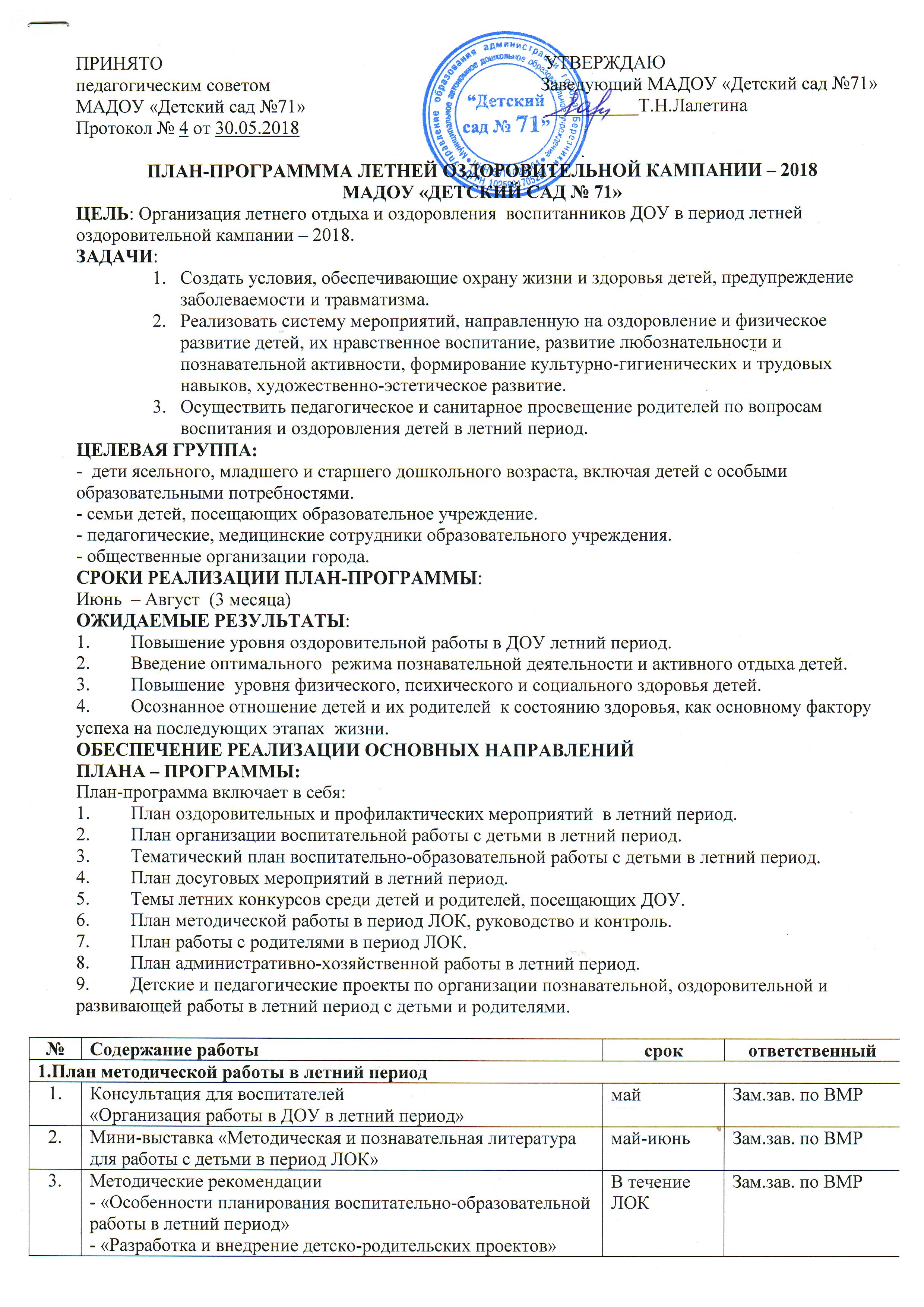 4.4.Семинар-практикум для педагогов «Оборудование центра опытов и экспериментирования на прогулочном участке»Семинар-практикум для педагогов «Оборудование центра опытов и экспериментирования на прогулочном участке»майШеина С.А.5.5.Разработка системы видов двигательной активности, пополнение картотеки спортивных, подвижных игр для использования в летний периодРазработка системы видов двигательной активности, пополнение картотеки спортивных, подвижных игр для использования в летний периодмайвоспитатели6.6.Разработка новых педагогических проектов, тематических планов по реализации задач ЛОК.Разработка новых педагогических проектов, тематических планов по реализации задач ЛОК.Май-августвоспитатели7.7.Подготовка предметно-развивающей среды к новому учебному годуПодготовка предметно-развивающей среды к новому учебному годуВ течение ЛОКвоспитатели8.8.Разработка, корректировка перспективных планов по разделам программы к новому учебному году в соответствии с ФГОС ДО. Разработка, корректировка перспективных планов по разделам программы к новому учебному году в соответствии с ФГОС ДО. В течение ЛОКвоспитатели9. 9. Разработка программ дополнительных образовательных услугРазработка программ дополнительных образовательных услугВ течение ЛОКЗам.зав. по ВМР, воспитатели10.10.Семинар «Повышение педагогических компетенций педагога в вопросах оснащения ПРРС ДОУ»Семинар «Повышение педагогических компетенций педагога в вопросах оснащения ПРРС ДОУ»июль Зам.зав. по ВМР11.11.Педсовет «Итоги ЛОК-2018. Основные направления деятельности ДОУ на 2018-2019 учебный год»Педсовет «Итоги ЛОК-2018. Основные направления деятельности ДОУ на 2018-2019 учебный год»31.08.2018заведующий, зам.зав.по ВМР2. План оздоровительных и профилактических мероприятий в летний период2. План оздоровительных и профилактических мероприятий в летний период2. План оздоровительных и профилактических мероприятий в летний период2. План оздоровительных и профилактических мероприятий в летний период2. План оздоровительных и профилактических мероприятий в летний период2. План оздоровительных и профилактических мероприятий в летний период2.1. Оздоровительная работа с детьми2.1. Оздоровительная работа с детьми2.1. Оздоровительная работа с детьми2.1. Оздоровительная работа с детьми2.1. Оздоровительная работа с детьми2.1. Оздоровительная работа с детьми1.1.1.Максимальное пребывание детей на свежем воздухе (утренний прием, гимнастика после сна, увеличение продолжительности прогулок)В течение ЛОКвоспитатели2.2.2.Создание условий повышения двигательной активности и развития физических навыков у детей  в помещении и на территории ДОУ В течение ЛОКвоспитатели3.3.3.Индивидуальная, подгрупповая работа с детьми по развитию основных движений, обучению навыкам летних  видов спорта (футбол, волейбол, теннис и пр.)В течение ЛОКвоспитатели4.4.4.Ежедневное включение в меню овощей,  фруктов, соков.  Витаминизация 3 блюда.В течение ЛОКМКУП ЦСП, медсестра5.5.5.Осуществление различных видов закаливания в течение дня  Закаливание в повседневной жизни:-облегченная одежда;-проветривание помещений;-умывание прохладной водой;-прием детей на воздухе.Специальные закаливающие мероприятия:-полоскание рта водой комнатной температурой;-хождение босиком до и после сна:мл.гр. - 2 мин., ср.гр. - 3 мин., ст.гр. - 4 мин.;-хождение босиком по  траве при температуре воздуха выше 20 градусов: мл.гр. - 8 мин., ср.гр. - 10 мин., ст.гр. - 15 мин.-солнечные ванны с целью закаливания;- гимнастика после сна на воздухе: ст, подг. группы.-водные процедуры: обширное умывание: ст., под.гр.;-обливание ног: все группыВ течение ЛОКвоспитатели,медсестра6.6.6.Включение  в работу с детьми приемов массажа и самомассажа, элементов дыхательной гимнастики, психогимнастики, релаксации.В течение ЛОКмедсестра, воспитатели7.7.7.Проведение летней спортивной олимпиады с участием родителейАвгуст воспитатели8.8.8.Физкультурная работа.-проведение физкультурных занятий на воздухе – 3 раза в неделю;-проведение физкультурных досугов 2 раза в месяц;-проведение спортивных упражнений:катание на велосипеде, самокате, бадминтон, кольцеброс – ежедневно.В течение ЛОКинструктор по физкультуре,воспитатели2.2. Профилактическая работа2.2. Профилактическая работа2.2. Профилактическая работа2.2. Профилактическая работа2.2. Профилактическая работа2.2. Профилактическая работа1.1.1.Инструктажи для сотрудников ДОУ:- Организация безопасности жизни и здоровья детей в летний период.- Предупреждение ДДТТ, соблюдение ППБ в летний период.- Охрана труда и выполнение требований ТБ на рабочем месте.- Профилактика клещевого энцефалита.- Профилактика пищевых отравлений и кишечных инфекций.В течение ЛОКзаведующий,медсестра2.2.2.Консультации для воспитателей.«Индивидуальный подход к детям ОВЗ в группе ДОУ»«Организация закаливающих процедур летом»Июнь медсестра3.3.3.Практикум «Оказание первой доврачебной помощи при несчастных случаях»Июнь медсестра4. 4. 4. Оформление санитарных бюллетеней- «Кишечная инфекция»- «Клещевой энцефалит»- «Профилактика травматизма»- «Витамины»- «Помоги себе сам»- «Нужен ли детям отпуск»В течение ЛОКмедсестра, Воспитатели 5.5.5.Профилактические беседы с детьми- «Болезнь грязных рук»- «Ядовитые растения»- «Когда солнышко опасно»- «Будь осторожен на дороге»- «Закаляйся, если хочешь быть здоров»В течение ЛОКмедсестра6.6.6.Проведение обучения всех педагогов навыкам оказания первой медицинской помощи (по отдельному плану, с регистрацией на официальном сайте Российского Красного Креста в сети Интернет, объемом не менее 4 часов, с получением сертификата)В течение ЛОКЗаведующий ДОУ зам.зав.по ВМР2.3. Контроль и руководство оздоровительной работой2.3. Контроль и руководство оздоровительной работой2.3. Контроль и руководство оздоровительной работой2.3. Контроль и руководство оздоровительной работой2.3. Контроль и руководство оздоровительной работой2.3. Контроль и руководство оздоровительной работой1.1.1.Утренний приём  и утренняя гимнастика на воздухеежедневноЗаведующий ДОУзам.зав.по ВМРмед.сестра2.2.2.Проверка состояния территории, прогулочных участков.ежедневнозам.зав. по АХР3.3.3.Проверка наличия и хранения выносного материалаежедневнозам.зав.по ВМР4.4.4.Фронтальный  контроль выполнения режима дня, питьевого и двигательного режимаежедневнозам.зав.по ВМР,медсестра5.5.5.Выполнение инструкций «Охрана труда при проведении массовых мероприятий», «Охрана труда при проведении прогулок», «Охрана труда для воспитателей и младших воспитателей»ежедневнозаведующий  ДОУзам.зав.по АХР6.6.6.Проведение физкультурно-оздоровительных мероприятийежедневнозаведующий  ДОУзам.зав.по ВМР7.7.7.Организация питания (витаминизация, контроль калорийности пищи)ежедневнозаведующий  ДОУмедсестра8.8.8.Взаимодействие с родителямиежедневнозаведующий  ДОУзам.зав.по ВМР3. План организации воспитательно-образовательной работы с детьми в летний период3. План организации воспитательно-образовательной работы с детьми в летний период3. План организации воспитательно-образовательной работы с детьми в летний период3. План организации воспитательно-образовательной работы с детьми в летний период3. План организации воспитательно-образовательной работы с детьми в летний период3. План организации воспитательно-образовательной работы с детьми в летний период1.Корректировка тематического плана воспитательно-образовательной работы с детьми в летний период.Корректировка тематического плана воспитательно-образовательной работы с детьми в летний период.Корректировка тематического плана воспитательно-образовательной работы с детьми в летний период.21.05.2018-31.05.2018воспитатели2. Корректировка  плана досуговых мероприятий в летний периодКорректировка  плана досуговых мероприятий в летний периодКорректировка  плана досуговых мероприятий в летний период21.05.2018-31.05.2018воспитатели3.Разработка тем и конкурсных положений на летний периодРазработка тем и конкурсных положений на летний периодРазработка тем и конкурсных положений на летний период21.05.2018-31.05.2018воспитатели4.Разработка сценариев, конспектов мероприятийРазработка сценариев, конспектов мероприятийРазработка сценариев, конспектов мероприятийПо мере проведениявоспитатели5.Разработка плана работы с детьми по предупреждению бытового и дорожного травматизма.Разработка плана работы с детьми по предупреждению бытового и дорожного травматизма.Разработка плана работы с детьми по предупреждению бытового и дорожного травматизма.Май воспитатели6.Календарное планирование согласно методическим рекомендациям программы «Детство» (автор В.И.Логинова)Календарное планирование согласно методическим рекомендациям программы «Детство» (автор В.И.Логинова)Календарное планирование согласно методическим рекомендациям программы «Детство» (автор В.И.Логинова)В течение ЛОКВоспитатели 7.Экологическое воспитание детей: беседы, прогулки, экскурсии в ближайшее природное окружение, наблюдения, эксперименты, труд в природе и пр.Работа детей и родителей в проектах: «Красная книга Пермского края»«Загадки природы»«Мир насекомых»Экологическое воспитание детей: беседы, прогулки, экскурсии в ближайшее природное окружение, наблюдения, эксперименты, труд в природе и пр.Работа детей и родителей в проектах: «Красная книга Пермского края»«Загадки природы»«Мир насекомых»Экологическое воспитание детей: беседы, прогулки, экскурсии в ближайшее природное окружение, наблюдения, эксперименты, труд в природе и пр.Работа детей и родителей в проектах: «Красная книга Пермского края»«Загадки природы»«Мир насекомых»В течение ЛОКвоспитатели8.Физическое развитие: физкультурные занятия - 2 раза в неделю (при условии хорошей погоды проводятся на воздухе), цикл занятий о ЗОЖ, спортивные досуги, игры с спортивным инвентарем и т.п.Работа секций:«Веселая веревочка» (обучение прыжкам на скакалке ст.возр.)«Летучий воланчик» (обучение игре бадминтон – подг.возр.)«Весёлый мяч» (обучение игре с мячом – мл.возр)«Классики» (обучение играм в классики, ср.возр)Физическое развитие: физкультурные занятия - 2 раза в неделю (при условии хорошей погоды проводятся на воздухе), цикл занятий о ЗОЖ, спортивные досуги, игры с спортивным инвентарем и т.п.Работа секций:«Веселая веревочка» (обучение прыжкам на скакалке ст.возр.)«Летучий воланчик» (обучение игре бадминтон – подг.возр.)«Весёлый мяч» (обучение игре с мячом – мл.возр)«Классики» (обучение играм в классики, ср.возр)Физическое развитие: физкультурные занятия - 2 раза в неделю (при условии хорошей погоды проводятся на воздухе), цикл занятий о ЗОЖ, спортивные досуги, игры с спортивным инвентарем и т.п.Работа секций:«Веселая веревочка» (обучение прыжкам на скакалке ст.возр.)«Летучий воланчик» (обучение игре бадминтон – подг.возр.)«Весёлый мяч» (обучение игре с мячом – мл.возр)«Классики» (обучение играм в классики, ср.возр)В течение ЛОКинструктор по физкультуре,воспитатели9.Художественно-эстетическое развитие:Работа кружков:«Лето – ты какого цвета» (рисование)«Интересные кубики» (конструирование)Художественно-эстетическое развитие:Работа кружков:«Лето – ты какого цвета» (рисование)«Интересные кубики» (конструирование)Художественно-эстетическое развитие:Работа кружков:«Лето – ты какого цвета» (рисование)«Интересные кубики» (конструирование)В течение ЛОКвоспитатели10.Музыкальное развитие:Музыкальные занятия 2 раза в неделю (при условии хорошей погоды проводятся на воздухе)Музыкальное развитие:Музыкальные занятия 2 раза в неделю (при условии хорошей погоды проводятся на воздухе)Музыкальное развитие:Музыкальные занятия 2 раза в неделю (при условии хорошей погоды проводятся на воздухе)В течение ЛОКвоспитатели11.Игровая деятельность согласно программы «Детство» (автор В.И.Логинова)Игровая деятельность согласно программы «Детство» (автор В.И.Логинова)Игровая деятельность согласно программы «Детство» (автор В.И.Логинова)В течение ЛОКвоспитатели12.Работа с детьми по предупреждению бытового и дорожного травматизма  (беседы, игры, развлечения и т.п.) согласно разработанному плану.Работа с детьми по предупреждению бытового и дорожного травматизма  (беседы, игры, развлечения и т.п.) согласно разработанному плану.Работа с детьми по предупреждению бытового и дорожного травматизма  (беседы, игры, развлечения и т.п.) согласно разработанному плану.В течение ЛОКВоспитатели3.1. Тематическое планирование на неделю3.1. Тематическое планирование на неделю3.1. Тематическое планирование на неделю3.1. Тематическое планирование на неделюИюньИюньИюнь«Безопасная» (ППБ, ОБЖ)01.06.2018-08.06.2018зам.зав.по ВМР, воспитатели«Сказочная»11.06.2018-15.06.2018зам.зав.по ВМР, воспитатели«Березниковская» (родной город, ПДД)18.06.2018-22.06.2018зам.зав.по ВМР, воспитатели«Чемпионика» (Чемпионат мира по футболу)25.06.2018-29.06.2018зам.зав.по ВМР, воспитателиИюльИюльИюль«Цветочная» 02.07.2018-06.07.2018зам.зав.по ВМР, воспитатели«Водная»09.07.2018-13.07.2018зам.зав.по ВМР, воспитатели«Дорожная» (ПДД)16.07.2018-20.07.2018зам.зав.по ВМР, воспитатели «Солнечная»24.07.2018-31.07.2018зам.зав.по ВМР, воспитателиАвгустАвгустАвгуст«Инженерная» (конструирование)30.07.2018-03.08.2018зам.зав.по ВМР, воспитатели«Заповедная» (Красная книга Пермского края)06.08.2018-10.08.2018зам.зав.по ВМР, воспитатели «Спортивная»13.08.2018-17.08.2018зам.зав.по ВМР, воспитатели «Безопасная» (ОБЖ)20.08.2018-24.08.2018зам.зав.по ВМР, воспитатели3.3. План досуговых мероприятий с детьми в летний период3.3. План досуговых мероприятий с детьми в летний период3.3. План досуговых мероприятий с детьми в летний период3.3. План досуговых мероприятий с детьми в летний период1.1.ПраздникиДосуг «День защиты детей» (праздник ко Дню защиты детей, конкурс семейных рисунков на асфальте) (все группы)«Чемпионика» (спортивный праздник) (дошк. группы)01.06.201829.06.2018зам.зав.по ВМР,воспитатели. Инструктор по ФИЗО 2.2.Развлечения «Мы в России родились» (развлечение, посвященное Дню независимости России) (все группы) «Летние забавы» (все группы) «Школа дорожных наук» (все группы)08.06.201813.07.201810.08.2018зам.зав.по ВМР,воспитатели 3.3.Физкультурные досуги«Веселый мяч» (ср,мл.гр.)«Самый быстрый, ловкий, смелый» (ст, под.гр)«До свиданья, Лето!» (все группы)  15.07.201815.07.201824.08.2018зам.зав.по ВМР,воспитатели 3.4. Конкурсы3.4. Конкурсы3.4. Конкурсы3.4. Конкурсы3.4. Конкурсы1.1.«Красная книга Пермского края» (конкурс лепбуков)Июльзам.зав.по ВМР,воспитатели2.2.«Мы идём через дорогу» (конкурс семейных  плакатов и рисунков по ПДД, все группы)Август воспитатели4. План работы с родителями в летний период4. План работы с родителями в летний период4. План работы с родителями в летний период4. План работы с родителями в летний период4. План работы с родителями в летний период1.Проведение родительских собраний в группах по переходу учреждения на летний режим работы и знакомству с целями и задачами воспитательно-образовательной и оздоровительной работы летом.Проведение родительских собраний в группах по переходу учреждения на летний режим работы и знакомству с целями и задачами воспитательно-образовательной и оздоровительной работы летом.В течение ЛОКвоспитатели2.Консультации- «Семейных отдых на природе и в городе»- «Безопасность ребенка в летний период»- «Природа и фантазия»- «Правила дорожного движения для всех»Консультации- «Семейных отдых на природе и в городе»- «Безопасность ребенка в летний период»- «Природа и фантазия»- «Правила дорожного движения для всех»В течение ЛОКвоспитатели3. Оформление наглядной агитации:- «Солнце, воздух и вода – наши лучшие друзья»-«Выбери для своего ребенка безопасность» (о детских удерживающих устройствах, светоотражающих элементах)- «Витамины в тарелке»- «Безопасность ребенка»Оформление наглядной агитации:- «Солнце, воздух и вода – наши лучшие друзья»-«Выбери для своего ребенка безопасность» (о детских удерживающих устройствах, светоотражающих элементах)- «Витамины в тарелке»- «Безопасность ребенка»В течение ЛОКВоспитатели 4.Участие родителей в совместных физкультурно-развлекательных мероприятиях, конкурсах творчества.Участие родителей в совместных физкультурно-развлекательных мероприятиях, конкурсах творчества.В течение ЛОКвоспитатели5.Приобщение родителей к созданию развивающей среды дошкольного учреждения: подбор игр, спортивных принадлежностей, игрушек для прогулки на улице, изготовление кукол для театра, книжек – малышек, совместных рисунков и художественных работ из природного материала.Приобщение родителей к созданию развивающей среды дошкольного учреждения: подбор игр, спортивных принадлежностей, игрушек для прогулки на улице, изготовление кукол для театра, книжек – малышек, совместных рисунков и художественных работ из природного материала.В течение ЛОКвоспитатели6.Консультации для родителей вновь прибывших детей «Условия воспитания и обучения детей с ОВЗ в условиях ДОУ»Консультации для родителей вновь прибывших детей «Условия воспитания и обучения детей с ОВЗ в условиях ДОУ»По мере поступлениявоспитатели7. Анкетирование родителей с целью выявления запросов, предложений по организации деятельности ДОУ.Анкетирование родителей с целью выявления запросов, предложений по организации деятельности ДОУ.августвоспитатели8. День открытых дверей для родителей детей поступающих в учреждениеДень открытых дверей для родителей детей поступающих в учреждениеавгустЗаведующая 5. План административно-хозяйственной работы в летний период5. План административно-хозяйственной работы в летний период5. План административно-хозяйственной работы в летний период5. План административно-хозяйственной работы в летний период5. План административно-хозяйственной работы в летний период1.Обновление (ремонт, покраска) оборудования на игровых площадках.Обновление (ремонт, покраска) оборудования на игровых площадках.Май зам.зав.по АХР2.Ревизия существующего инвентаря, оборудования, комплектов игр на летней прогулке. Оборудование спортивной площадки.Ревизия существующего инвентаря, оборудования, комплектов игр на летней прогулке. Оборудование спортивной площадки.Май - июньзам.зав.по АХР воспитатели3.Подготовка уголка природы, огорода, цветников.Подготовка уголка природы, огорода, цветников.майвоспитатели4.Организация субботника по благоустройству территории ДОУ с привлечением родителейОрганизация субботника по благоустройству территории ДОУ с привлечением родителеймайзам.зав.по АХР5.Дополнение оборудования участков  оборудованием для организации игр детей (столики, скамейки, песочницы и т.п.)Дополнение оборудования участков  оборудованием для организации игр детей (столики, скамейки, песочницы и т.п.)Май- июньзам.зав.по АХР6.Высадка кустарников для разделения  территории участковВысадка кустарников для разделения  территории участковмайзам.зав.по АХР7.Организация подвоза торфа, песка.Организация подвоза торфа, песка.Май-июньзам.зав.по АХР8.Обновление развивающей среды, условий  в группах и кабинетах специалистов для  работы в новом учебном году. Обновление развивающей среды, условий  в группах и кабинетах специалистов для  работы в новом учебном году. В течение ЛОКАдминистрация